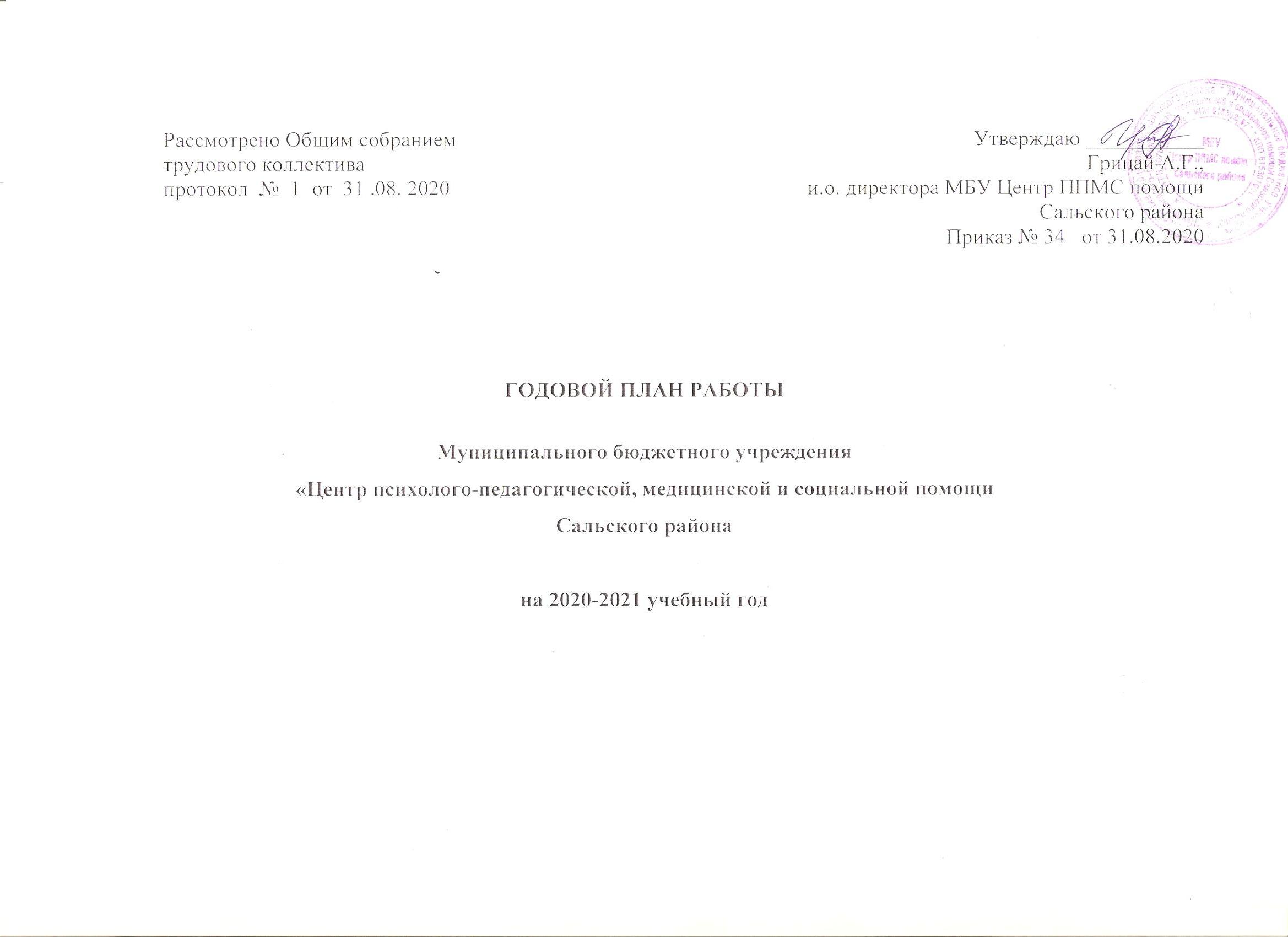 №п/пМероприятияСроки реализацииОтветственный I. Мероприятия по организации деятельности ЦентраI. Мероприятия по организации деятельности ЦентраI. Мероприятия по организации деятельности ЦентраI. Мероприятия по организации деятельности Центра1. Заседания общего собрания трудового коллектива1. Заседания общего собрания трудового коллектива1.1- Об организации деятельности Центра в 2020-2021 учебном году.- Распределение учебной нагрузки- Предложения по  распределению стимулирующей части фонда оплаты труда на 2020-2021 учебный год.31.08. 2020Манухина А.А.Цыбанёва А.А1.2- Использование компьютерных программ  и электронных баз данных  при оказании психологической помощи обучающимся, их родителям и педагогам и организации сопровождения  в условиях ППМС-центра.23.10.2020Манухина А.А.Цыбанёва А.А1.3-Отчет о расходовании денежных средств, полученных от внебюджетной деятельности в 2020 году.- Рассмотрение графика отпусков работников МБУ Центр ППМС помощи Сальского района.18.12.2020Манухина А.А.1.4 - Анализ деятельности Центра за 2020-21 учебный год.31.05.2021Манухина А.А.2. Заседания Педагогического Совета2. Заседания Педагогического Совета2.1- Рассмотрение программ, форм и методов работы специалистов по основным направлениям деятельности.- Рекомендации к утверждению программ в учебный план.31.08.2020Манухина А.А.Цыбанёва А.А2.2-Рассмотрение аттестационных материалов аттестующихся работников (Манухиной А.А., Цыбаневой А.А.)- Выдвижение кандидатур на награждение в честь профессионального праздника «День учителя».23.10.2020Манухина А.А.Цыбанёва А.А2.3- Отчеты специалистов за 1 полугодие29.01.2020Манухина А.А.2.4- Анализ эффективности реализации программ социально-педагогической направленности по основным направлениям деятельности31.05.2021Манухина А.А.3. Проведение совещаний  при директоре: текущее планирование, организационные вопросы3. Проведение совещаний  при директоре: текущее планирование, организационные вопросыКаждый понедельникМанухина А.А.Цыбанёва А.А 4.Контрольно-инспекционная деятельность4.Контрольно-инспекционная деятельностьСроки реализацииОтветственный 4.1Контроль за деятельностью специалистов по обязательным направлениям работыПостоянно в течение годаМанухина А.А.Цыбанёва А.А4.2Качество реализации рабочих программ специалистами ЦентраДекабрьМай  Цыбанёва А.А4.3Контроль готовности нормативно-правовых документов к тарификацииАвгустСентябрь Манухина А.А.Цыбанёва А.А 4.4Проверка комплектации группАвгустЯнварь Манухина А.А.4.5Подготовка, организация и проведение инвентаризации МТБ ЦентраСентябрь Морозова А.А.Ткачева Т.А.4.6Экспертная оценка уровня профессиональной компетентности и практической деятельности специалистов Центра, претендующих на присвоение квалификационной категории и на соответствие занимаемой должностиОктябрь Манухина А.А.Цыбанёва А.А4.7Сопровождение и анализ деятельности   вновь прибывших специалистовПостоянно в течение годаЦыбанёва А.А4.8Контроль за организацией деятельности ШПРПостоянно в течение годаМанухина А.А.Цыбанёва А.А4.9Соблюдение требований к ведению рабочей документации сотрудниковПостоянно в течение годаЦыбанёва А.А4.10Организация проверок исполнения рекомендаций ТПМПК консилиумами образовательных учреждений По графику ПМПКМанухина А.А.4.11Участие в работе служебных комиссий по расследованию обращений граждан, связанных с нарушениями прав несовершеннолетнихПо запросуМанухина А.А.Цыбанёва А.А4.12Координация деятельности СПП в системе образования Сальского районаПостоянно в течение годаМанухина А.А.4.13Внутренний контроль (Приложение 1)Постоянно в течение годаМанухина А.А.Цыбанёва А.А5.Информационно-методическая деятельность5.Информационно-методическая деятельностьСроки реализацииОтветственный 5.1Подготовка и размещение информационных материалов на сайте ЦентраПостоянно в течение года     Бутенко Н.А.Цыбанева А.А.     Хворост О.Ю.5.2Фотосессии мероприятий Центра, видео-отчеты Постоянно в течение годаТкачева Т.А.Цыбанева А.А.5.3Разработка и публикация информационно-методических материалов в СМИСентябрьНоябрьМартМай Манухина А.А.Все специалисты5.4Разработка методических и практических  пособий, оформление в электронном виде информационно-методических материалов по деятельности ЦентраПостоянно в течение годаВсе специалисты5.4Организация деятельности районного методического объединения педагогов-психологов Сальского районаСогласно плану МОМанухина А.А.5.4Организация муниципального этапа областного конкурса кабинетов педагогов-психологов ООАпрель - июньМанухина А.А.6 . Информационно-аналитическая  деятельность, экспертная работа6 . Информационно-аналитическая  деятельность, экспертная работаСроки реализацииОтветственный 6.1Анализ деятельности МБУ «Центр психолого-педагогической, медицинской и социальной помощи Сальского района, подготовка информационных карт, отчетов в Минобразование РО и ОЦППРиКДекабрь Май Манухина А.А.Цыбанёва А.А6.2Мониторинг службы практической психологииОктябрь Март Манухина А.А.Самойленко О.М.6.3Ведение информационных баз данных, анализ и обобщение статистических отчетов специалистовПостоянно в течение годаСамойленко О.М.Хворост О.Ю.6.4Анализ эффективности организации  учебного процесса Постоянно в течение годаМанухина А.А.Цыбанёва А.А 6.5Подготовка отчетных материалов по реализации мероприятий межведомственных плановПостоянно в течение годаМанухина А.А.Цыбанёва А.А6.6Участие в работе экспертных групп областного конкурса психолого-педагогических программМарт-апрельМанухина А.А.II. Мероприятия по реализации социально значимых проектов и программII. Мероприятия по реализации социально значимых проектов и программII. Мероприятия по реализации социально значимых проектов и программII. Мероприятия по реализации социально значимых проектов и программ1. Профилактика девиантного поведения среди несовершеннолетних (правонарушения, самовольные уходы из дома)1. Профилактика девиантного поведения среди несовершеннолетних (правонарушения, самовольные уходы из дома)Сроки реализацииОтветственный 1.1Обновление банка данных детей и подростков «группы риска», состоящих на учете в ПДН и КДН и ЗП СентябрьЯнварьМай Цыбанева А.А.1.2Организация межведомственного взаимодействия со службами системы профилактики, участие в заседаниях КДН и ЗП с целью оперативного решения вопросов по оказанию психолого-педагогической и медико-социальной помощи детям, подросткам и родителями, оказавшимся в трудной жизненной ситуации2 раза в месяцпо графику КДНиЗПМанухина А.А.1.3Организация индивидуального психолого-педагогического сопровождения несовершеннолетних, состоящих на учете в КДН и ЗП, ПДНПостоянно в течение годаЦыбанева А.А.1.4Проведение групповых тренинговых занятий для подростков, направленных на формирование толерантности в общении, развитие коммуникативных навыковОктябрь-апрельЦыбанева А.А.1.5Информирование детей и подростков «группы риска» о правах, возможностях и обязанностях. Организация консультативной помощи по социально-правовым вопросам для членов семей.Постоянно в течение годаЦыбанева А.А.Самойленко О.М.1.6Консультирование детей – правонарушителей и их родителей по вопросам, направленным на профилактику правонарушений несовершеннолетнихПо запросуЦыбанева А.А.1.7Психолого-педагогический  лекторий, проведение обучающих семинаров для педагогов, психологов, специалистов, работающих с детьми группы рискаСогласно плану 1 раз в месяцМанухина А.А.Бутенко Н.А.ТкачеваТ.А.Цыбанева А.А.1.8Участие во Всероссийской межведомственной операции «Подросток»Май-сентябрьМанухина А.А.Цыбанева А.А.1.9Психологическая  диагностика детей и подростков по запросу суда, прокуратуры, ОВД,УИНН при судебных разбирательствах с участием несовершеннолетнихПо запросамМанухина А.А.Цыбанева А.А.1.10Сопровождение семей группы социального риска, воспитывающих неорганизованных детей до 6 лет (совместно с отделом опеки, МУЗ ЦРБ, КДН)По плану КДНи ЗПМанухина А.А.Самойленко О.М.1.11Психолого-педагогическое сопровождение несовершеннолетних обучающихся в уголовном и гражданском процессе на этапах следствия, дознания, судопроизводства и исполнительного производстваПо запросамМанухина А.А.Цыбанева А.А.1.12Разработка информационных буклетов по профилактике аддиктивного поведения Сентябрь-декабрьВсе специалисты1.13Участие в работе Муниципальной службы примирения «Давай помиримся»По запросамМанухина А.А.Цыбанёва А.А2. Профилактика употребления ПАВ2. Профилактика употребления ПАВСроки реализацииОтветственный 2.1Участие в районном антинаркотическом марафоне. Октябрь-ноябрьМанухина А.А.Цыбанева А.А.2.2Участие в проведении Дней большой профилактики и работе межведомственной лекторской группы Постоянно в течение годаМанухина А.А.Цыбанева А.А.2.3Участие в лекциях, семинарах, родительских собраниях по профилактике зависимого поведения у детей и подростковПо запросуМанухина А.А.Бутенко Н.А.ТкачеваТ.А.Цыбанева А.А.2.5Индивидуальные консультации для подростков и их родителей (законных представителей) по вопросам профилактики зависимого поведенияПо запросуМанухина А.А.Бубликова Н.А. Цыбанева А.А.2.6Проведение групповых тренинговых занятий для подростков, направленных на формирование навыков эффективного взаимодействия с окружающими для повышения уровня социальной компетентности и противостоянию аддикции (ЮДП)Согласно плану ЮДПЦыбанева А.А.3. Психолого-педагогическое сопровождение обучающихся, попавших в трудную жизненную ситуацию, переживших насилие, профилактика жестокого обращения с детьми и суицидального поведения среди несовершеннолетних3. Психолого-педагогическое сопровождение обучающихся, попавших в трудную жизненную ситуацию, переживших насилие, профилактика жестокого обращения с детьми и суицидального поведения среди несовершеннолетнихСроки реализацииОтветственный 3.1Проведение индивидуальных занятий  для детей, оказавшихся в трудной жизненной ситуации, пострадавших от жестокого обращенияПо запросуЦыбанева А.А.3.2Психокоррекционная и реабилитационная работа с детьми и подростками с высокой степенью суицидального риска или имеющими суицидальные попыткиПо запросуЦыбанева А.А.3.3Участие в дискуссионных программах на телевидении, публикация статей в муниципальной печати с целью информирования детей, родительской и педагогической общественности о недопустимости насилия и жестокости в общении, о правилах поведения и возможности получить помощь в случаях насилия и жестокого обращения.По запросуМанухина А.А.Ткачева Т.А.Бутенко Н.А.3.4Проведение комплексного обследования несовершеннолетних «группы риска»  психолого-медико-педагогическим консилиумом  ЦентраПо графику ПМПкМанухина А.А.Морозова А.А. Артеменко С.И.Самойленко О.М.3.5Обработка результатов мониторинга оказания психолого-педагогической помощи в ОО детям и подросткам, находящимся в кризисных ситуациях, с высокой степенью суицидального рискаЯнварьиюньЦыбанева А.А.3.6Деятельность в составе Службы экстренной помощи Ростовской области по оказанию помощи детям, совершившим суицидальные попытки, и их ближайшему окружениюПостоянно в течение годаЦыбанева А.А.4.Профилактика социального сиротства, развитие института семейных форм устройства детей-сирот и детей, оставшихся без попечения родителей4.Профилактика социального сиротства, развитие института семейных форм устройства детей-сирот и детей, оставшихся без попечения родителейСроки реализацииОтветственный 4.1Организация психолого-педагогического сопровождения детей, оставшихся без попечения родителей, воспитывающихся в приемных семьях и семьях опекунов Постоянно в течение годаВсе специалисты по своему профилю4.2Реализация комплексных коррекционно-реабилитационных программ сопровождения семей, находящихся в социально-опасном положении, несовершеннолетних, проживающих в семьях данной категории, в соответствии с критериями соотнесения семей в муниципальном банке данных (совместно со службами системы профилактики)Постоянно в течение годаМанухина А.А.Самойленко О.М.4.3Индивидуальное психолого-педагогическое сопровождение детей из  приемных семей (развивающие и коррекционные занятия), консультирование подростков по вопросам гармонизации детско-родительских отношений, взаимоотношений со сверстниками, конструктивного выхода из конфликтных и трудных жизненных ситуацийПостоянно в течение годапо графику специалистовВсе специалисты по своему профилю4.4Индивидуальные и групповые занятия, направленные на преодоление проблем в развитии, с детьми, проживающими в  семьях социального рискаСогласно учебному плануВсе специалисты по своему профилю 4.5Работа экстренной службы «Доверие» (телефонное консультирование несовершеннолетних, попавших в трудную жизненную ситуацию) Постоянно в течение годаВсе специалисты по своему профилю 4.6Индивидуальное консультирование граждан, выразивших желание принять ребенка (детей) на воспитание в семью, по различных вопросам семейного взаимодействия, адаптации, обучения и воспитания детей и подростков. В течение годапо графику специалистовМанухина А.А.Цыбанева А.А.4.7Групповые занятия по подготовке лиц, желающих принять на воспитание в свою семью ребенка, оставшегося без попечения родителей, в Школе принимающего родителя Согласно договорамМанухина А.А.Бутенко Н.А.Артеменко С.И.Цыбанева А.А.4.8Диагностика граждан по психолого-педагогическим и социально-психологическим показателям готовности стать замещающей семьейПо запросуБутенко Н.А.Цыбанева А.А.4.9Организация проведения и обработка результатов социально-психологического исследования по выявлению фактов семейного неблагополучия в семьях опекунов (приемных родителей)Декабрь-январьЦыбанева А.А.4.10Проведение психолого-педагогических консультаций для опекунов, приемных родителей по проблемам детско-родительских отношенийВ течение годапо графику специалистовБутенко Н.А. Цыбанева А.А.4.12Совместные рейды со специалистами отдела по охране и защите прав детства в замещающие семьи «Определение уровня психологического комфорта проживания ребенка в замещающей семье»По графику УОМанухина А.А.Цыбанёва А.А4.13Тренинговые занятия для детско-родительских пар «Оптимизация взаимоотношений в семье»Постоянно в течение годапо запросуЦыбанева А.А.Бутенко Н.А.4.14Разработка и размещение на сайте информационно-методических материалов по проблемам функционирования замещающих семей,  информации о работе ШПР1 раз в кварталЦыбанева А.А.Бутенко Н.А.4.15Участие в работе Летней выездной школы замещающих семейАвгуст Манухина А.А.Бутенко Н.А.Цыбанева А.А.Артеменко С.И.5. Организация помощи детям с ограниченными возможностями здоровья5. Организация помощи детям с ограниченными возможностями здоровьяСроки реализацииОтветственный 5.1Консультации администрации и педагогических работников ОО по проблемам психологического и социально-педагогического сопровождения детей с ОВЗ, по вопросам разработки и индивидуальных психолого-педагогических  программ  сопровождения и оформления документацииПостоянно в течение годаМанухина А.А.Артеменко С.И.Морозова А.А.Грицай А.Г.5.2Индивидуальные консультации для родителей, и лиц, их замещающих, по проблемам воспитания, обучения и развития детей и подростков с ОВЗПостоянно в течение годапо графику специалистовМанухина А.А.Артеменко С.И.Морозова А.А.Грицай А.Г.5.3Комплексное психолого-медико-педагогическое обследование детей и консультирование родителей специалистами ПМП консилиума ЦентраЕженедельно по четвергамМанухина А.А.Морозова А.А.Артеменко С.И.Самойленко О.М.5.4Диагностика готовности будущих первоклассников  к обучению в школеПо запросу ООТкачева Т.А. Морозова А.А.Артеменко С.И. Грицай А.Г.5.5Логопедическое обследование речевого развития  детей дошкольного и младшего школьного возрастаВ течение годапо графику специалистовМорозова А.А.Артеменко С.И.Грицай А.Г.5.6Индивидуальная диагностика детей  с ограниченными возможностями здоровьяВ течение годапо графику специалистовАртеменко С.И.Манухина А.А.5.7Организация деятельности Территориальной психолого-медико - педагогической комиссии Сальского районаСогласно плану ТПМПКМанухина А.А.6.Повышение психологической компетентности участников образовательного процесса6.Повышение психологической компетентности участников образовательного процесса6.1Проведение обучающих семинаров, семинаров-практикумов в рамках деятельности Районного методического объединения педагогов-психологов Сальского районаВ течение года согласно плану работы РМОМанухина А.А.Цыбанева А.А.6.2Проведение обучающих семинаров в Школе молодого специалистаВ течение года согласно плану работы РМОМанухина А.А.Цыбанева А.А.6.3Участие в проведении родительского лектория, выступления на общегородских родительских собраниях, всеобучахВ течение года согласно заявкам ОО и УОМанухина А.А.Ткачева Т.А.Бутенко Н.А.6.4Выступления на педагогических советах, семинарах-практикумах образовательных организаций Сальского районаВ течение года согласно заявкам ОО и УОМанухина А.А.Цыбанева А.А.Бутенко Н.А.6.5Участие  в составе экспертной группы секции «Психология» в работе ДАНЮИ Сальского районаСогласно плану работы ДАНЮИМанухина А.А.Цыбанева А.А.